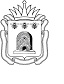 АДМИНИСТРАЦИЯ ТАМБОВСКОЙ ОБЛАСТИ
УПРАВЛЕНИЕ ОБРАЗОВАНИЯ И НАУКИ
ТАМБОВСКОЙ ОБЛАСТИП Р И К А ЗОб утверждении Положения о конфликтной комиссии для проведения государственной итоговой аттестации по образовательным программам основного общего образования В соответствии с приказом Минпросвещения России и Рособрнадзора от  07.11.2018 №189/1513 «Об утверждении Порядка проведения государственной итоговой аттестации по образовательным программам основного общего образования (зарегистрирован Минюстом России 10 декабря 2018, регистрационный № 52953), письмом Рособрнадзора от 16.12.2019 №10-1059  и в целях обеспечения проведения государственной итоговой аттестации по образовательным программам основного общего образования на территории Тамбовской области   ПРИКАЗЫВАЮ:Утвердить Положение о конфликтной комиссии для проведения государственной итоговой аттестации по образовательным программам основного общего образования  согласно приложению.Признать утратившим силу приказ управления образования и науки области от 14.03.2019 №697 «Об утверждении Положения о конфликтной комиссии для проведения государственной итоговой аттестации по образовательным программам основного общего образования».3. Опубликовать настоящий приказ на «Официальном интернет-портале правовой информации» (www.pravo.gov.ru) и на сайте сетевого издания «Тамбовская жизнь» (www.tamlife.ru).4. Контроль за исполнением настоящего приказа оставляю за собой.Начальник  управления 	                  Т.П.КотельниковаПРИЛОЖЕНИЕПОЛОЖЕНИЕо конфликтной комиссии для проведения государственной итоговой аттестации по образовательным программам основного общего образования1.Общие положения1.1. Положение о конфликтной комиссии для проведения государственной итоговой аттестации по образовательным программам основного общего образования (далее – Положение) определяет цели, порядок формирования, структуру конфликтной комиссии (далее - КК), ее полномочия, функции, порядок организации работы.1.2. КК создается управлением образования и науки области (далее - Управление) в целях рассмотрения апелляций участников экзамена по вопросам нарушения установленного порядка проведения государственной итоговой аттестации по образовательным программам основного общего образования (далее – ГИА-9) и (или) о несогласии с выставленными баллами.1.3. КК в своей деятельности руководствуется:Федеральным законом от 29 декабря 2012г. №273-ФЗ «Об образовании в Российской Федерации»;постановлением Правительства Российской Федерации от                          31 августа 2013г. № 755 «О федеральной информационной системе обеспечения проведения государственной итоговой аттестации обучающихся, освоивших основные образовательные программы основного общего и среднего общего образования, и приема граждан в образовательные организации для получения среднего профессионального и высшего образования и региональных информационных системах обеспечения проведения государственной итоговой аттестации обучающихся, освоивших основные образовательные программы основного общего и среднего общего образования»;приказом Минпросвещения России и Рособрнадзора от                              07 ноября 2018г. №189/1513 «Об утверждении Порядка проведения государственной итоговой аттестации по образовательным программам основного общего образования (зарегистрирован Минюстом России 10 декабря 2018, регистрационный № 52953) (далее - Порядок);приказом Рособрнадзора от 18 июня 2018г. № 831                                   «Об утверждении требований к составу и формату сведений, вносимых и передаваемых в процессе репликации в федеральную информационную систему обеспечения проведения государственной итоговой аттестации обучающихся, освоивших основные образовательные программы основного общего и среднего общего образования, и приема граждан в образовательные организации для получения среднего профессионального и высшего образования и региональные информационные системы обеспечения проведения государственной итоговой аттестации обучающихся, освоивших основные образовательные программы основного общего и среднего общего образования, а также к срокам внесения и передачи в процессе репликации сведений в указанные информационные системы»;методическими документами Федеральной службы по надзору в сфере образования и науки (далее – Рособрнадзор) по вопросам организационного и технологического сопровождения проведения                     ГИА-9;нормативными правовыми актами и инструктивными документами Управления по вопросам организации и проведения ГИА-9;решениями государственной экзаменационной комиссии Тамбовской области (далее - ГЭК);настоящим Положением;иными нормативными правовыми актами по вопросам организации и проведения ГИА-9.1.4. В целях информирования граждан на сайте сетевого издания «Тамбовская жизнь», на официальном сайте Управления не позднее чем за месяц до начала экзаменов публикуется информация о сроках, местах и порядке подачи и рассмотрения апелляций.1.5. Информационное, организационно - технологическое сопровождение работы КК обеспечивает Региональный центр обработки информации (далее - РЦОИ).Сведения об апелляциях участников ГИА-9 вносятся ответственными сотрудниками РЦОИ в РИС в течение одного календарного дня со дня подачи апелляции.При рассмотрении апелляции проверка изложенных в ней фактов не проводится лицами, принимавшими участие в организации и (или) проведении соответствующего экзамена, либо ранее проверявшими экзаменационную работу (далее-ЭР) участника ГИА-9, подавшего апелляцию.КК не рассматривает апелляции по вопросам содержания и структуры заданий по учебным предметам, а также по вопросам, связанным с оцениванием результатов выполнения заданий ЭР с кратким ответом, нарушением   участником ГИА-9  требований Порядка или неправильным оформлением ЭР.Участники ГИА-9 и (или) их родители (законные представители) при желании могут присутствовать при рассмотрении апелляции.При рассмотрении апелляции также могут  присутствовать:члены ГЭК – по решению председателя ГЭК;аккредитованные общественные наблюдатели;должностные лица Рособрнадзора, иные лица, определенные Рособрнадзором, а также должностные лица Управления, осуществляющие переданные полномочия Российской Федерации в сфере образования,- по решению соответствующих органов.1.11.  КК не позднее чем за один рабочий день до даты рассмотрения апелляции информирует участников ГИА-9, подавших апелляции, о времени и месте их рассмотрения.1.12. Рассмотрение апелляции проводится в спокойной и доброжелательной обстановке.1.13.   Срок полномочий КК истекает 31 декабря текущего года.Полномочия и функции КК2.1.  КК: принимает и рассматривает апелляции участников ГИА-9 по вопросам  нарушения Порядка, а также о несогласии с выставленными баллами;по представлению председателя предметной комиссии (далее - ПК) привлекает к рассмотрению апелляции о несогласии с выставленными баллами эксперта ПК по соответствующему учебному предмету для установления правильности оценивания развернутых ответов участника ГИА-9, подавшего апелляцию;принимает по результатам рассмотрения апелляции решение об удовлетворении или отклонении апелляций участника ГИА-9;информирует  участников ГИА-9, подавших апелляции, и (или) их родителей (законных представителей), а также   ГЭК   о принятых решениях не позднее трех рабочих дней со дня принятия соответствующих решений.2.2. В целях выполнения своих функций КК запрашивает и получает у уполномоченных лиц и организаций необходимые документы и сведения, в том числе  листы (бланки) для записи ответов, контрольные измерительные материалы (далее - КИМ) для проведения основного государственного экзамена (далее - ОГЭ), тексты, темы, задания и билеты для проведения государственного выпускного экзамена (далее – ГВЭ), протоколы проверки ЭР ПК, протоколы устных ответов, устные ответы на аудионосителях, а также сведения о лицах, присутствующих в пункте проведения экзамена (далее - ППЭ), иные сведения о соблюдении Порядка.3. Состав, структура и формирование КК3.1. Состав КК формируется из представителей Управления, органов местного самоуправления, организаций, осуществляющих образовательную деятельность, научных, общественных   организаций и объединений. 3.2. В состав КК не включаются члены ГЭК и ПК. Количественный  состав КК составляет 9 человек. Персональный состав КК определяет Управление из числа представителей, указанных в пункте 3.1 Положения.3.3. Структура КК: председатель КК, заместитель председателя КК, ответственный секретарь КК, 6 членов КК, обладающие все правом голоса.3.4. Общее руководство, координацию деятельности, распределение обязанностей между заместителем председателя КК, членами КК и контроль за работой КК осуществляет ее председатель. В отсутствие председателя КК по объективным причинам (временная нетрудоспособность, командировка, отпуск) его обязанности исполняет заместитель председателя КК. 3.5. Председатель и заместитель председателя КК несут персональную ответственность за принятые решения в рамках работы КК. 3.6. Делопроизводство КК осуществляет ответственный секретарь КК, который несет ответственность за организацию документооборота, его ведение и сохранность.3.7. Члены КК участвуют в заседаниях КК и выполняют возложенные на них функции.3.8. При формировании состава КК исключается возможность возникновения конфликта интересов. Под конфликтом интересов понимается ситуация, при которой личная заинтересованность лиц, привлекаемых к проведению ГИА-9, или их близких родственников влияет или может повлиять на объективное исполнение возложенных на них обязанностей и при которой возникает или может возникнуть противоречие между личной заинтересованностью указанных лиц и законными интересами участников ГИА-9, их родителей (законных представителей), иных заинтересованных лиц, способное привести к причинению вреда этим законным интересам участников ГИА-9, их родителей (законных представителей), иных заинтересованных лиц.В случае возникновения или возможности возникновения конфликта интересов  лица из состава КК не участвуют в заседании КК путем отвода или самоотвода. Отвод может заявить любое лицо, участвующее, а также присутствующее на заседании КК.4.Организация работы КК4.1. КК осуществляет свою деятельность в РЦОИ. Места для работы КК оборудуются средствами видеонаблюдения. Видеозапись в местах работы КК ведется в часы работы КК.4.2. Решения КК принимаются посредством голосования. Решения КК признаются правомочными только в случае присутствия на заседании не менее 1/3 состава КК. В случае равенства голосов решающим является голос председателя КК. Решения КК оформляются протоколами рассмотрения апелляции, в которых указываются решения КК и причины, по которым были приняты решения (в случае удовлетворения апелляции) и заверяются подписями членов КК, принимавших участие в рассмотрении апелляций, а также привлеченных специалистов РЦОИ и (или) привлеченного эксперта ПК.4.3. Отчетными документами по основным видам работ КК являются:апелляции участников экзаменов;журнал регистрации апелляций;протоколы заседаний КК;протоколы рассмотрения апелляций о несогласии с выставленными баллами,  о нарушении Порядка;индивидуальные пакеты документов; материалы о результатах служебного расследования о нарушении Порядка; заключение эксперта ПК, привлекаемого к работе КК, о правильности оценивания результатов выполнения заданий с развернутым и (или) устным ответом и (или) о необходимости изменения баллов за выполнение задания с развернутым и (или) устным ответом;письменные заявления участников ГИА-9  об отзыве апелляции.4.4. Отчетные документы КК хранятся до 01 марта года, следующего за годом проведения экзамена, в РЦОИ. Протоколы заседания КК, подписанные председателем КК (заместителем председателя КК), ответственным секретарем хранятся в течение 5 лет в Управлении.5. Порядок подачи, отзыва апелляций участников экзамена, сроки рассмотрения апелляций5.1. КК принимает в письменной форме апелляции участников ГИА-9.5.2. Апелляцию о нарушении Порядка  участник ГИА-9 подает в день проведения экзамена по соответствующему учебному предмету члену ГЭК, не покидая ППЭ.В целях проверки изложенных в апелляции сведений о нарушении Порядка членом ГЭК организуется проведение проверки при участии организаторов, технических специалистов, специалистов по проведению инструктажа и обеспечению лабораторных работ, экзаменаторов-собеседников, экспертов, оценивающих выполнение лабораторных работ по химии, не задействованных в аудитории, в которой сдавал участник ГИА-9, подавший апелляцию, общественных наблюдателей, сотрудников, осуществляющих охрану правопорядка, и (или) сотрудников органов внутренних дел (полиции), медицинских работников, а также ассистентов. Результаты проверки оформляются в форме заключения. Апелляции о нарушении Порядка и заключение о результатах проверки в тот же день передаются членом ГЭК в КК.При рассмотрении апелляции о нарушении Порядка КК рассматривает апелляцию, заключение о результатах проверки и выносит одно из решений:об отклонении апелляции;об удовлетворении апелляции.При удовлетворении апелляции о нарушении Порядка  результат экзамена, по процедуре которого участником ГИА-9 была подана указанная апелляция, аннулируется, и участнику ГИА-9 предоставляется возможность сдать экзамен по соответствующему учебному предмету в иной день, предусмотренный едиными расписаниями ОГЭ, ГВЭ.КК рассматривает апелляцию о нарушении Порядка в течение двух рабочих дней, следующих за днем ее поступления в КК.5.3.  Апелляция о несогласии с выставленными баллами, в том числе по результатам перепроверки ЭР, подается в течение двух рабочих дней, следующих за официальным днем объявления результатов ГИА-9 по соответствующему учебному предмету.Участники ГИА-9 или их родители (законные представители)  на основании документов, удостоверяющих личность, подают апелляцию о несогласии с выставленными баллами непосредственно в КК (г. Тамбов,                    ул. Лаврова, д. 9) или в образовательную организацию, которой они были допущены к ГИА-9. Руководитель образовательной организации, принявший апелляцию, передает ее в КК в течение одного рабочего дня  после  ее получения.5.4. По решению Управления подача и (или) рассмотрение апелляций  о несогласии с выставленными баллами организуются с использованием информационно-коммуникационных технологий при условии соблюдения требований законодательства Российской Федерации в области защиты персональных данных.5.5. При рассмотрении апелляции о несогласии с выставленными баллами КК запрашивает в РЦОИ, ПК распечатанные изображения ЭР, электронные носители, содержащие файлы с цифровой аудиозаписью устных ответов участника ГИА-9, протоколы устных ответов участника ГИА-9, копии протоколов проверки ЭР ПК, КИМ для проведения ОГЭ, тексты, темы, задания и билеты для проведения ГВЭ участника ГИА-9, подавшего апелляцию о несогласии с выставленными баллами.Указанные материалы предъявляются участнику ГИА-9 (при его участии в рассмотрении апелляции). Участник ГИА-9 (участник ГИА-9, не достигший возраста 14 лет, - в присутствии родителей (законных представителей) письменно подтверждает, что ему предъявлены изображения выполненной им ЭР, файлы с цифровой аудиозаписью его устного ответа, протокол его устного ответа.До заседания КК по рассмотрению апелляции о несогласии с выставленными баллами КК устанавливает правильность оценивания развернутого ответа участника экзамена, подавшего апелляцию. Для этого к рассмотрению апелляции привлекается эксперт по соответствующему  учебному предмету, не проверявший ранее ЭР участника экзамена, подавшего апелляцию о несогласии с выставленными баллами.В случае если эксперт не дает однозначного ответа о правильности оценивания ЭР участника ГИА-9, КК обращается в Комиссию по разработке КИМ по соответствующему учебному предмету с запросом о разъяснениях по критериям оценивания.5.6.По результатам рассмотрения апелляции о несогласии с выставленными баллами КК принимает решение об отклонении апелляции и сохранении выставленных баллов либо удовлетворении апелляции и изменении баллов. При этом в случае удовлетворения апелляции количество ранее выставленных баллов может измениться как в сторону увеличения, так и в сторону уменьшения количества баллов. 5.7. КК рассматривает апелляцию о несогласии с выставленными баллами в течение четырех рабочих дней, следующих за днем ее поступления в КК.В случае выявления ошибок в обработке и (или) проверке ЭР КК передает соответствующую информацию в РЦОИ с целью пересчета результатов ГИА-9.5.8. После принятия КК соответствующего решения и утверждения его председателем ГЭК результаты ГИА-9 передаются в образовательные организации, органы местного самоуправления для ознакомления участников ГИА-9 с полученными результатами ГИА-9.5.9. Участники ГИА-9  вправе отозвать апелляцию:о нарушении Порядка в день ее подачи;о несогласии с выставленными баллами в течение одного рабочего дня, следующего за днем подачи указанной апелляции, но не позднее дня заседания КК.Для этого участник ГИА-9 пишет в КК заявление об отзыве поданной им апелляции.Обучающиеся подают соответствующее заявление в письменной форме в образовательные организации,  в которых они были допущены к ГИА-9. Руководитель образовательной организации или уполномоченное им лицо, принявшее заявление об отзыве апелляции, в течение одного рабочего для после ее получения передает ее в КК.Отзыв апелляции фиксируется в журнале регистрации апелляций.В случае отсутствия указанного заявления и неявки участника экзамена на заседание КК, на котором рассматривается апелляция, КК рассматривает  его апелляцию в установленном порядке.10.03.2020г. Тамбов№  625Расчет рассылки:Отдел общего   образования – 1 экз.ТОГКУ «Центр экспертизы образовательной деятельности»- 1экз.МОУО- 1 экз.Сайт -1 экз.Расчет рассылки:Отдел общего   образования – 1 экз.ТОГКУ «Центр экспертизы образовательной деятельности»- 1экз.МОУО- 1 экз.Сайт -1 экз.И.о.начальника  отдела общего  образования ______________ М.В.СатанинаРасчет рассылки:Отдел общего   образования – 1 экз.ТОГКУ «Центр экспертизы образовательной деятельности»- 1экз.МОУО- 1 экз.Сайт -1 экз.